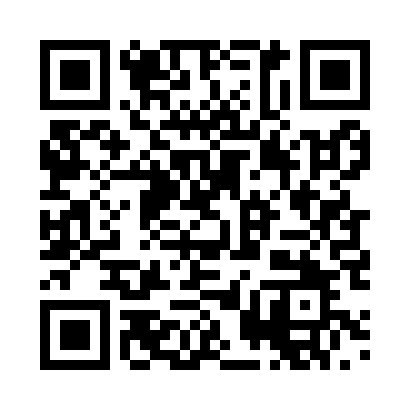 Prayer times for Attendorf, GermanyWed 1 May 2024 - Fri 31 May 2024High Latitude Method: Angle Based RulePrayer Calculation Method: Muslim World LeagueAsar Calculation Method: ShafiPrayer times provided by https://www.salahtimes.comDateDayFajrSunriseDhuhrAsrMaghribIsha1Wed3:055:3312:585:018:2410:412Thu3:025:3112:585:018:2510:443Fri2:585:2912:585:028:2710:474Sat2:545:2712:585:028:2910:505Sun2:515:2612:575:038:3010:536Mon2:475:2412:575:048:3210:567Tue2:435:2212:575:048:3311:008Wed2:435:2012:575:058:3511:039Thu2:425:1912:575:068:3611:0410Fri2:415:1712:575:068:3811:0511Sat2:415:1612:575:078:4011:0612Sun2:405:1412:575:078:4111:0613Mon2:395:1212:575:088:4311:0714Tue2:395:1112:575:098:4411:0815Wed2:385:0912:575:098:4611:0816Thu2:385:0812:575:108:4711:0917Fri2:375:0712:575:108:4811:1018Sat2:375:0512:575:118:5011:1019Sun2:365:0412:575:118:5111:1120Mon2:365:0312:575:128:5311:1221Tue2:355:0112:575:138:5411:1222Wed2:355:0012:575:138:5511:1323Thu2:344:5912:585:148:5711:1324Fri2:344:5812:585:148:5811:1425Sat2:344:5712:585:158:5911:1526Sun2:334:5612:585:159:0111:1527Mon2:334:5512:585:169:0211:1628Tue2:334:5412:585:169:0311:1629Wed2:324:5312:585:179:0411:1730Thu2:324:5212:585:179:0511:1831Fri2:324:5112:595:189:0611:18